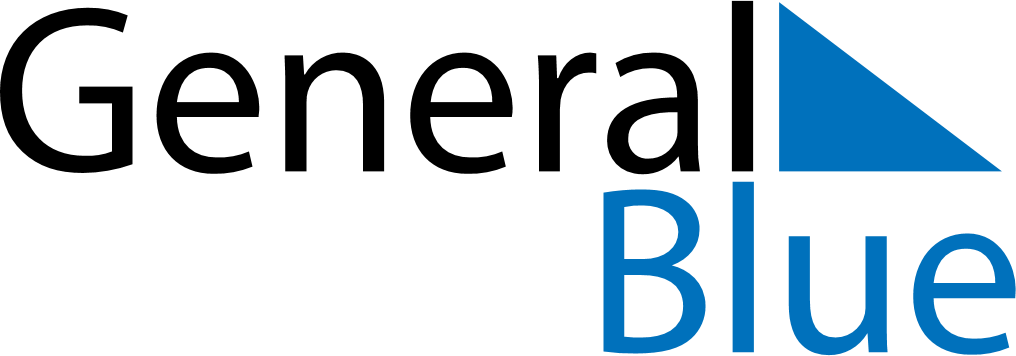 Angola 2028 HolidaysAngola 2028 HolidaysDATENAME OF HOLIDAYJanuary 1, 2028SaturdayNew Year’s DayFebruary 4, 2028FridayLiberation DayFebruary 29, 2028TuesdayShrove TuesdayMarch 8, 2028WednesdayInternational Woman’s DayApril 4, 2028TuesdayPeace DayApril 14, 2028FridayGood FridayApril 16, 2028SundayEaster SundayMay 1, 2028MondayLabour DayMay 7, 2028SundayMother’s DaySeptember 17, 2028SundayNational Hero DayNovember 2, 2028ThursdayAll Souls’ DayNovember 11, 2028SaturdayIndependence DayDecember 25, 2028MondayChristmas Day